 Multiplication MosaicSolve the questions in the squares below. Colour in the squares with the colours based on your answer. What picture will you make?Brown: 3, 6, 7, 8, 18, 21, 24, 28, 32, 35, 49, 42, 60, 70Pink: 9, 15, 27, 30, 40Black: 21, 56, 84Blue: Any other number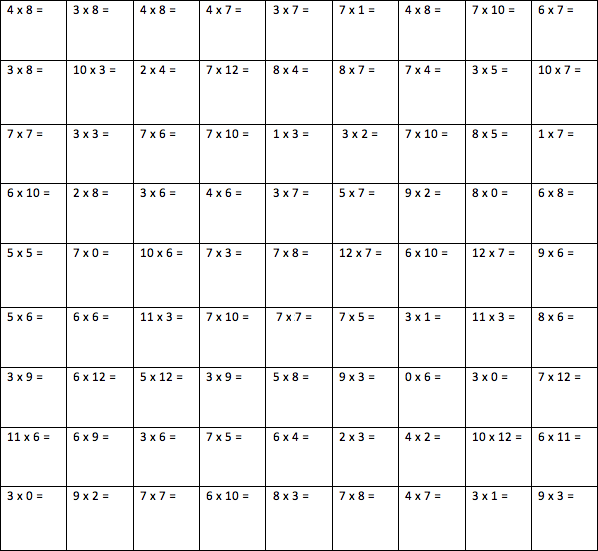 